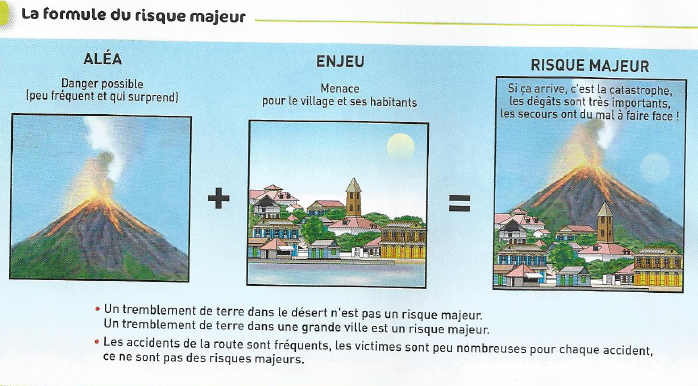 Complète la formule du risque majeur ci-dessus. (1 point)Qu’est-ce qu’un risque majeur ? Donne une définition. (1 point)Ecris dans le tableau ci-dessous le nom des trois catégories de risques majeurs ? (1,5 point)Range ensuite les catastrophes ci-dessous dans la bonne catégorie. (1,5 point)Suite à de très fortes pluies, l’Arros déborde et inonde une grande partie de Plaisance du Gers, causant des dégâts matériels importants.Un camion transportant des substances inflammables vient de se coucher sur la route qui traverse Plaisance du Gers. On craint une explosion.Un tremblement de terre violent vient de toucher la ville de Lourdes, détruisant la majeure partie des habitations.L’usine AZF de Toulouse vient d’exploser, détruisant toutes les habitations situées à proximité.Des fuites radioactives sont détectées dans la centrale nucléaire de Golfech à Agen.Un train transportant des déchets nucléaires vient se dérailler sur la ligne reliant Paris à Strasbourg et menace les populations alentour. 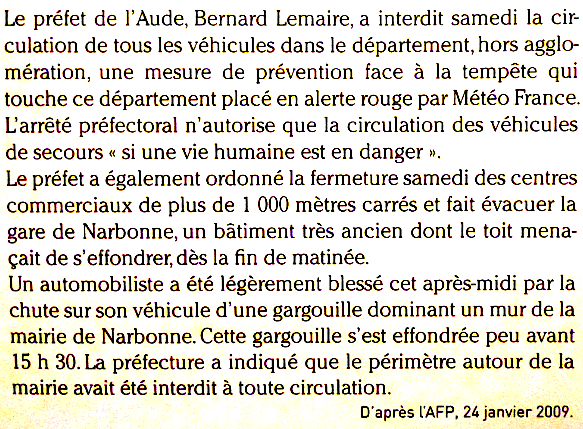 Exercice 3 : question courte		/1Relie le terme à la bonne définition : (1 point)Ce sont les mesures mises en œuvre par une autorité pour gérer l’organisation des secours après le passage d’un aléa climatique violent.Prévention C’est l’ensemble des actions mises en œuvre pour empêcher un évènement grave ou en limiter ses conséquences.	Catégorie 1 :Catégorie 2 :Catégorie 3 :-  -  -  -  -  -  -  -  -  - Situation(s) : -  -  -  -  -  -  -  -  -  - Situation(s) :-  -  -  -  -  -  -  -  -  - Situation(s) :